
BERICHT VAN OPENBAAR ONDERZOEKVerkavelingsvergunning – Dossier nr : PU 52741Het volgende project is onderworpen aan een openbaar onderzoek :-       Adres van het goed :  Schipstraat 3 - 5  ;  Ropsy Chaudronstraat 75 - 81   Identiteit van de aanvrager : Waterfront Development Company  Aanvraag van : stedenbouwkundige vergunning : Intrekking van de verkavelingsvergunningen met gewestelijke referentie 3/FL/19_00 en 272/FL/51_00 (ref. nova 01/LAFD/168236 en 12/LAFD/169227).Aard van de hoofdactiviteit : verkavelingZone : GBP : sterk gemengd gebied, langs een structurerende ruimte
VV :   3/FL/19_00 en 272/FL/51_00 (ref. nova 01/LAFD/168236 en 12/LAFD/169227).Hoofdredenen van het onderzoek :   toepassing van het bijzonder voorschrift 4.5.1° van het GBP (wijzigingen van het stedenbouwkundig karakter van de bouwwerken) 
 Het onderzoek loopt :Van 14/01/2023 tot en met 28/01/2023 Tijdens de hele duur van het openbaar onderzoek kan het dossier online worden geraadpleegd : https://openpermits.brussels (14/01/2023 tot 28/01/2023) Het dossier ligt ook ter inzage bij het gemeentebestuur waar technische inlichtingen of uitleg kunnen worden verkregen : 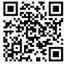 Op het volgende adres : Gemeentebestuur van Anderlecht – Stedenbouwkundige vergunning dienst – Veeweidestraat 100 te 1070 Anderlechtvan maandag tot vrijdag : van 08u30 tot 11u30 (op afspraak – tel : 02/800.07.74 of op het e-mailadres : overlegcommissie@anderlecht.brussels)Op maandag tussen 18.00 uur en 20.00 uur (op afspraak – tel : 02/800.07.74 of op het e-mailadres : overlegcommissie@anderlecht.brussels)Opmerkingen en klachten kunnen worden geformuleerd tijdens bovenvermelde periode van het onderzoek, ofwel :Schriftelijk, ter attentie van : stedenbouwkundigevergunning dienst, Op het postadres : Veeweidestraat 100 te 1070 Anderlecht ten laatste 28/01/2023Op het e-mailadres : overlegcommissie@anderlecht.brusselsMondeling, bij bovenvermeld gemeentebestuur, dat de opmerkingen en klachten overschrijft en een kopie daarvan gratis overhandigt aan de aangever.Eender wie kan in zijn opmerkingen of klachten vragen om te worden gehoord door de overlegcommissie die samenkomt : Op donderdag 02 februari 2023,Op het adres : Veeweidestraat 100 te 1070 AnderlechtDe volgorde van behandeling van het dossier in de overlegcommissie wordt aangekondigd op de website van de gemeente of is 15 dagen voor de zitting van de commissie op aanvraag beschikbaar op de gemeentelijke dienst voor stedenbouw.  Opgemaakt te Anderlecht, op 03/01/2023					Namens het College,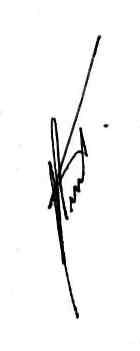 Op Last	:								In opdracht
De gemeentesecretaris							De scheppen van Stedenbouw en Leefmilieu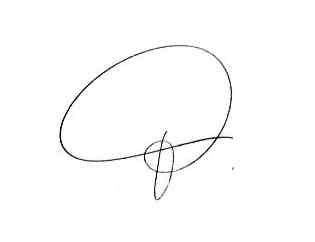 
M. VERMEULEN								A. KESTEMONT                               BRUSSELS HOOFDSTEDELIJK GEWEST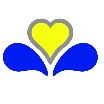 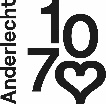                                                GEMEENTE VAN ANDERLECHT